	Cartes d’objets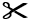 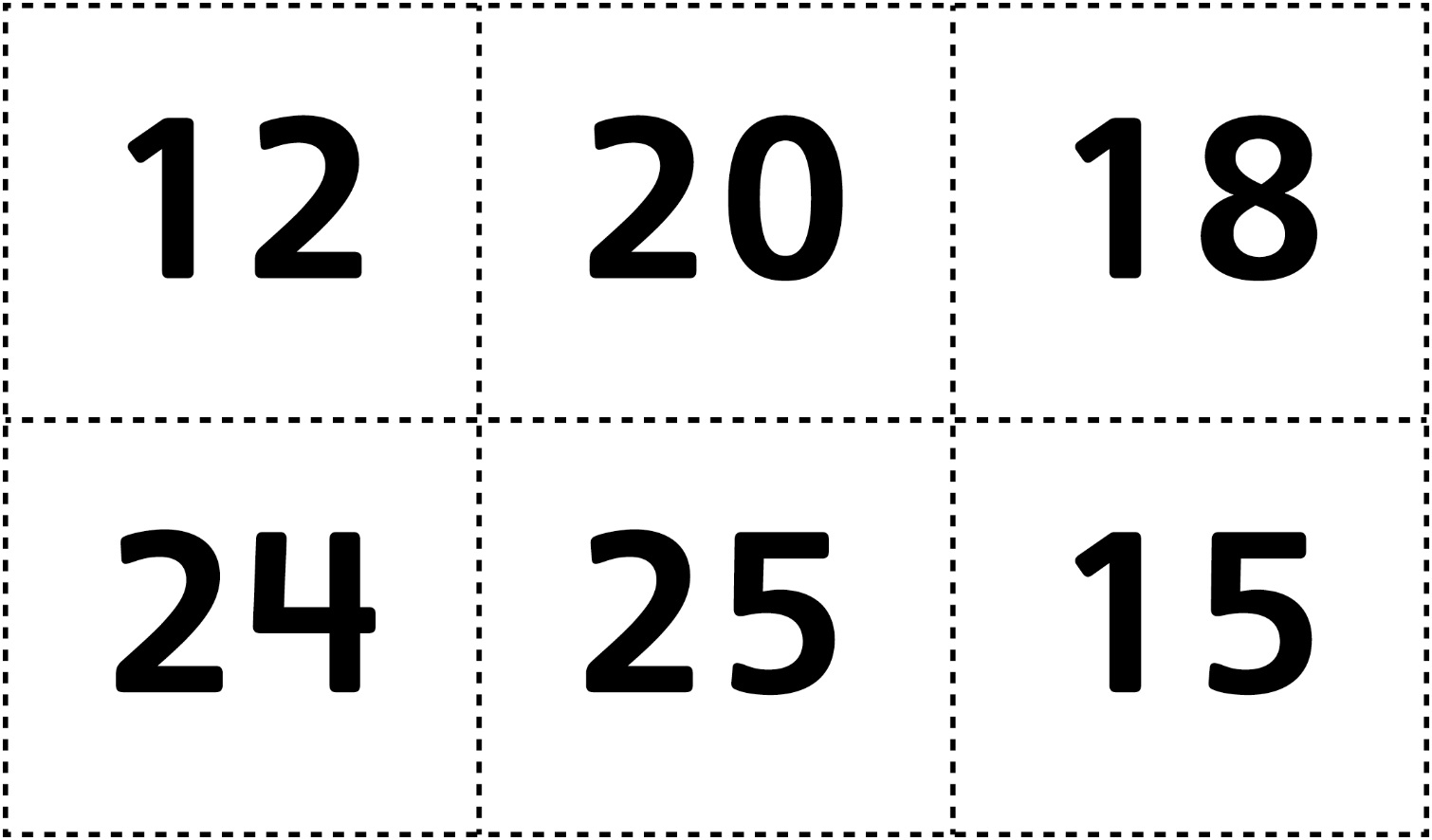 Cartes d’objets (pour 
Enrichissement pour classe combinée)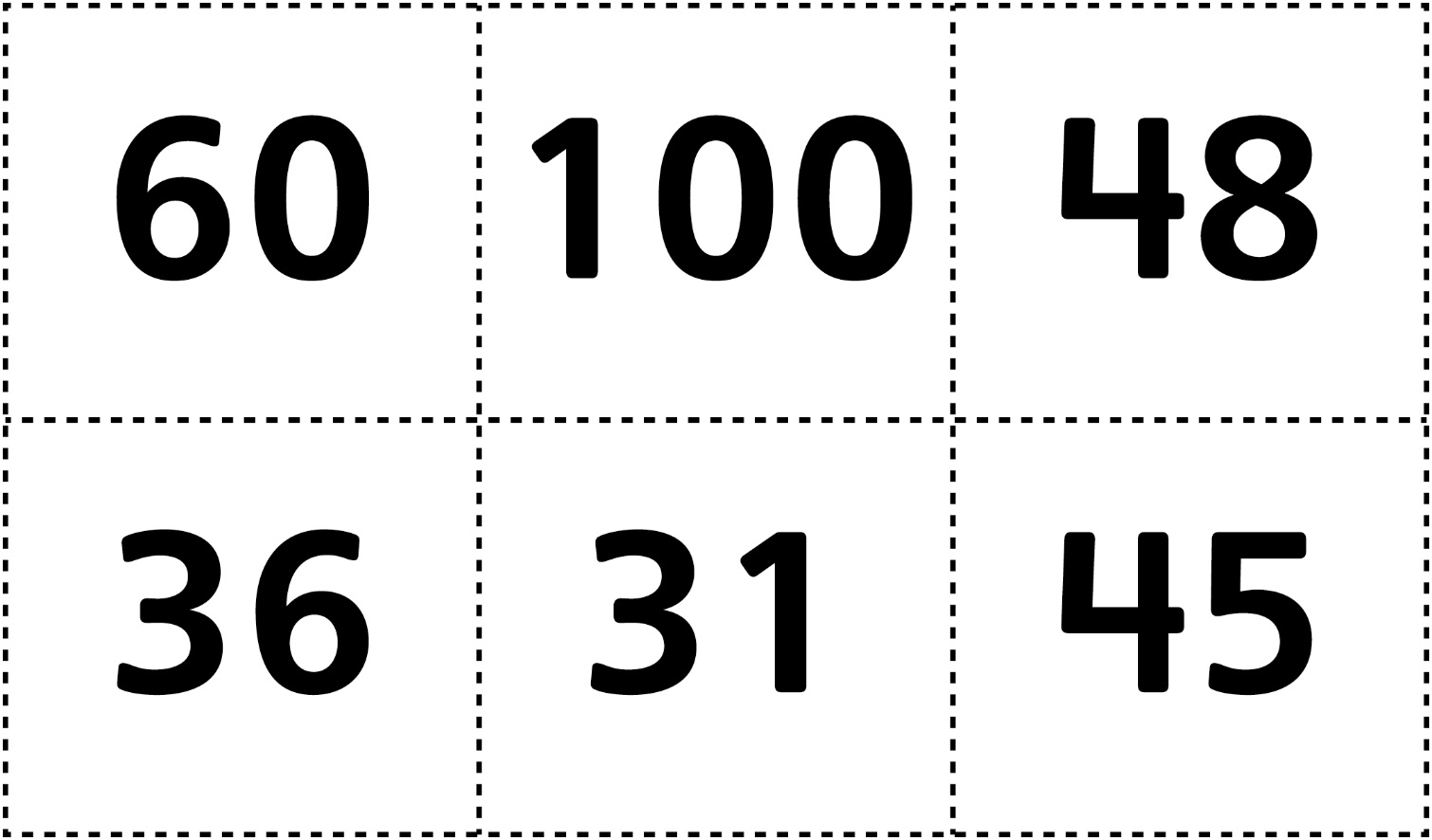 